แบบฟอร์มข้อเสนอโครงการวิจัยฉบับสมบูรณ์ (Full Proposal) เพื่อของบประมาณด้านวิทยาศาสตร์ วิจัยและนวัตกรรม กลุ่ม Basic Research Fundปีงบประมาณ 2564แพลตฟอร์ม (Platform)   ..........................................................................................................................................โปรแกรม (Program)     ............................................................................................................................................แผนงาน ......................................................................................................................................................................แผนงานย่อย ..............................................................................................................................................................ประเด็นริเริ่มสำคัญ (Flagship) (ถ้ามี) .......................................................................................................................เป้าหมาย (Objective)   ............................................................................................................................................ผลสัมฤทธิ์ที่สำคัญ-หลัก (Key Result) ......................................................................................................................ผลสัมฤทธิ์ที่สำคัญ-รอง (Key Result) .......................................................................................................................* ให้เลือกจากระบบ โดย       - ผลสัมฤทธิ์ที่สำคัญ-หลัก (Key Result) สามารถเลือก KR ของ Objective ของ Program ที่เลือก  - ผลสัมฤทธิ์ที่สำคัญ-รอง (Key Result) สามารถเลือก KR ภายใต้แพลตฟอร์มใดก็ได้ส่วนที่ 1 ข้อมูลทั่วไป1.	ชื่อชุดโครงการวิจัย/โครงการวิจัยเดี่ยว     (ภาษาไทย)	……………………………………………………………………..…………………………………………………..…	(ภาษาอังกฤษ)   .……………………………………...………………………………………………………..……………………….…2. โครงการวิจัยย่อยภายใต้ชุดโครงการวิจัย (กรอกเฉพาะชุดโครงการวิจัย)	โครงการวิจัยย่อยที่ 1	.................................................................................................................................... 	โครงการวิจัยย่อยที่ 2	.......................................................................................................................................3. ลักษณะโครงการวิจัย   โครงการใหม่  ดำเนินงานจำนวน ...............ปีโครงการต่อเนื่องจำนวน ...................ปี โดยเริ่มรับงบประมาณในปี.............จำนวน........บาท ดำเนินงานเป็นปีที่ ............................... 4. คำสำคัญ (Keywords) 	(ภาษาไทย) ………………………...………………………………………………………..……………………………………………….	(ภาษาอังกฤษ) ………………………...………………………………………………………..………………………………………….สาขาการวิจัย (เลือกจากฐานข้อมูลในระบบ)6.รายละเอียดของคณะผู้วิจัย (ใช้ฐานข้อมูลจากระบบสารสนเทศกลางเพื่อบริหารงานวิจัยของประเทศ)ประกอบด้วยชื่อ-สกุล ตำแหน่งในโครงการสัดส่วนการดำเนินโครงการวิจัย ส่วนที่ 2 ข้อมูลโครงการวิจัยบทสรุปผู้บริหาร หลักการและเหตุผล (แสดงถึงบริบทของพื้นที่และระบุที่ไปที่มาของปัญหาและความต้องการของพื้นที่ (Situation Review) และอธิบายความจำเป็นและความสำคัญที่โครงการวิจัยจะเข้าไปแก้ไขปัญหาสำคัญ/พัฒนาศักยภาพที่สำคัญ และระบุคำถามงานวิจัยของโครงการวิจัย)วัตถุประสงค์ (ระบุเป็นข้อ)สรุปผลการดำเนินงานที่ผ่านมา (กรณีเป็นโครงการต่อเนื่อง หรือโครงการที่มีผลก่อนหน้านี้) กรอบการวิจัย  (กรอบการวิจัยที่เป็นแผนผังภาพแสดงถึงเป้าหมายและตัวชี้วัดของชุดโครงการ และมีการแสดงความเชื่อมโยงโครงการย่อยภายในชุดเพื่อตอบเป้าใหญ่ร่วมกัน) แนวคิด ทฤษฎี และสมมติฐานงานวิจัยวิธีการดำเนินงานวิจัยและแผนการดำเนินงานวิจัย (ระบุวิธีการดำเนินงานวิจัยที่สำคัญโดยสรุป และแสดงแผนการดำเนินงานรายกิจกรรมและระยะเวลาที่ใช้ ในแต่ละปีงบประมาณ)สถานที่ทำวิจัย : โปรดระบุสถานที่ทำวิจัยจำแนกตามโครงการวิจัยโดยใช้ฐานข้อมูลจากระบบ และเพิ่มเติมชื่อเฉพาะ เช่น ชุมชน  หมู่บ้านแผนการใช้จ่ายงบประมาณของโครงการวิจัย แสดงรายละเอียดประมาณการงบประมาณตลอดชุดโครงการ โดยแยกเป็น งบบริหารชุดโครงการวิจัย และโครงการวิจัยย่อย (กรณีของบประมาณเป็นชุดโครงการต่อเนื่อง ระยะเวลาดำเนินการวิจัยมากกว่า 1 ปี ให้แสดงงบประมาณตลอดแผนการดำเนินงาน) โดยแบ่งเป็นหมวดต่าง ๆ ดังนี้งบบุคลากร งบดำเนินการ แบ่งเป็น ค่าตอบแทน ค่าใช้สอย และค่าวัสดุงบลงทุน แบ่งเป็น ครุภัณฑ์ และสิ่งก่อสร้างค่าธรรมเนียมอุดหนุนสถาบันตัวอย่าง : การกรอกงบประมาณรวมตลอดโครงการรายละเอียดการจัดซื้อครุภัณฑ์ : กรณีมีความต้องการซื้อครุภัณฑ์ให้ใส่รายละเอียด ดังนี้ชื่อครุภัณฑ์รายละเอียดครุภัณฑ์เหตุผลและความจำเป็นต่อโครงการรายชื่อครุภัณฑ์ที่มีอยู่เดิม และเครื่องมือที่เกี่ยวข้องกับงานวิจัยมาตรฐานการวิจัย (โปรดระบุ หากงานวิจัยที่มีการใช้สัตว์ทดลอง/มีการวิจัยในมนุษย์/มีการวิจัยที่เกี่ยวข้องกับความปลอดภัยทางชีวภาพ/มีการใช้ห้องปฏิบัติการที่เกี่ยวข้องกับสารเคมี)หน่วยงานร่วมดำเนินการ/ภาคเอกชนหรือชุมชนที่ร่วมลงทุนหรือดำเนินการ ระดับความพร้อมที่มีอยู่ในปัจจุบัน (ถ้ามี) 12.1 ระดับความพร้อมทางเทคโนโลยี (Technology Readiness Level: TRL)          1)  TRL ณ ปัจจุบัน ระดับ ...................               รายละเอียด .......................................................................................................................	  2)  TRL เมื่องานวิจัยเสร็จสิ้นระดับ ...................               รายละเอียด .......................................................................................................................12.2 ระดับความพร้อมทางสังคม (Societal Readiness Level: SRL)          1)  SRL ณ ปัจจุบัน ระดับ ...................               รายละเอียด .......................................................................................................................	  2)  SRL เมื่องานวิจัยเสร็จสิ้นระดับ ...................               รายละเอียด .......................................................................................................................ผลผลิต ผลลัพธ์ และผลกระทบจากงานวิจัยที่สอดคล้องกับ OKR (Output/Outcome/Impact)    13.1  Key Result – 1 (ตัวชี้วัดหลัก) จำแนกตามปีงบประมาณ 1) ผลผลิตผลสำคัญที่จะเกิดขึ้น (ระบุตัวเลขที่เป็นค่าเป้าหมายพื้นฐาน (Baseline Data) และใส่ค่าเป้าหมายที่จะเกิดขึ้นจากงานวิจัยที่ชัดเจน)2) ผลลัพธ์ผลสำคัญที่จะเกิดขึ้น (ระบุตัวเลขที่เป็นค่าเป้าหมายพื้นฐาน (Baseline Data) และใส่ค่าเป้าหมายที่จะเกิดขึ้นจากงานวิจัยที่ชัดเจน)ผู้ที่จะได้รับผลกระทบแนวทางการนำผลงานไปขยายผล/ใช้ประโยชน์ผลกระทบผลสำคัญที่จะเกิดขึ้น (ระบุเป็นค่าเป้าหมายที่ชัดเจน)ผู้ที่จะได้รับผลกระทบKey Result – 2 (ตัวชี้วัดรอง) (ถ้ามี)1) ผลผลิตผลสำคัญที่จะเกิดขึ้น (ระบุตัวเลขที่เป็นค่าเป้าหมายพื้นฐาน (Baseline Data) และใส่ค่าเป้าหมายที่จะเกิดขึ้นจากงานวิจัยที่ชัดเจน)2) ผลลัพธ์ผลสำคัญที่จะเกิดขึ้น (ระบุตัวเลขที่เป็นค่าเป้าหมายพื้นฐาน (Baseline Data) และใส่ค่าเป้าหมายที่จะเกิดขึ้นจากงานวิจัยที่ชัดเจน)ผู้ที่จะได้รับผลกระทบแนวทางการนำผลงานไปขยายผล/ใช้ประโยชน์ผลกระทบผลสำคัญที่จะเกิดขึ้น (ระบุเป็นค่าเป้าหมายที่ชัดเจน)ผู้ที่จะได้รับผลกระทบแนวทางการขับเคลื่อนผลงานวิจัยและนวัตกรรมไปสู่ผลลัพธ์และผลกระทบการเชื่อมโยงกับนักวิจัยที่เป็นผู้เชี่ยวชาญในสาขาวิชาที่ทำการวิจัยทั้งในและต่างประเทศ (ถ้ามี) (Connections with other experts within and outside Thailand) และแผนที่จะติดต่อหรือสร้างความสัมพันธ์กับผู้เชี่ยวชาญ รวมทั้งการสร้างทีมงานวิจัยในอนาคตด้วยการเชื่อมโยงหรือความร่วมมือกับผู้มีส่วนได้ส่วนเสีย และผู้ใช้ประโยชน์จากงานวิจัย (Stakeholder and User Engagement) โดยระบุชื่อหน่วยงานภาครัฐ เอกชน ประชาสังคมและชุมชน โดยอธิบายกระบวนการดำเนินงานร่วมกันและการเชื่อมโยงการขับเคลื่อนผลการวิจัยไปสู่การใช้ประโยชน์อย่างชัดเจน รวมถึงอธิบายกระบวนการดำเนินงานต่อเนื่องของผู้ใช้ประโยชน์จากงานวิจัยเมื่อโครงการวิจัยเสร็จสิ้น การประเมินตนเอง (Self-assessment) (เฉพาะชุดโครงการวิจัย/โครงการวิจัยเดี่ยว)ความสอดคล้องและความเป็นไปได้ในการตอบ  OKR ของแผนด้าน ววน. ของประเทศ ◻  สอดคล้องกับยุทธศาสตร์ชาติ และตอบ KR ของ Platform◻  ตอบ KR ของ Platform และ KR ของ Program◻  ตอบเฉพาะ KR ของ Program◻  ตอบเฉพาะตัวชี้วัดของโครงการ15.2 ความสอดคล้องของโครงการวิจัยย่อยกับ KR ของชุดโครงการ (เฉพาะชุดโครงการวิจัย)◻ สอดคล้องทุกโครงการ◻ สอดคล้องบางโครงการ◻ ไม่สอดคล้อง ประสบการณ์การบริหารงานของหัวหน้าโครงการ ในการบริหารโครงการย้อนหลังไม่เกิน 5 ปี  
(โครงการที่เกิดผลกระทบสูง 5 ลำดับแรก) (เฉพาะชุดโครงการวิจัย/โครงการวิจัยเดี่ยว)ลงชื่อ ..................................................(                                           )หัวหน้าโครงการวิจัย/ชุดโครงการวิจัยวันที่.......... เดือน................... พ.ศ.........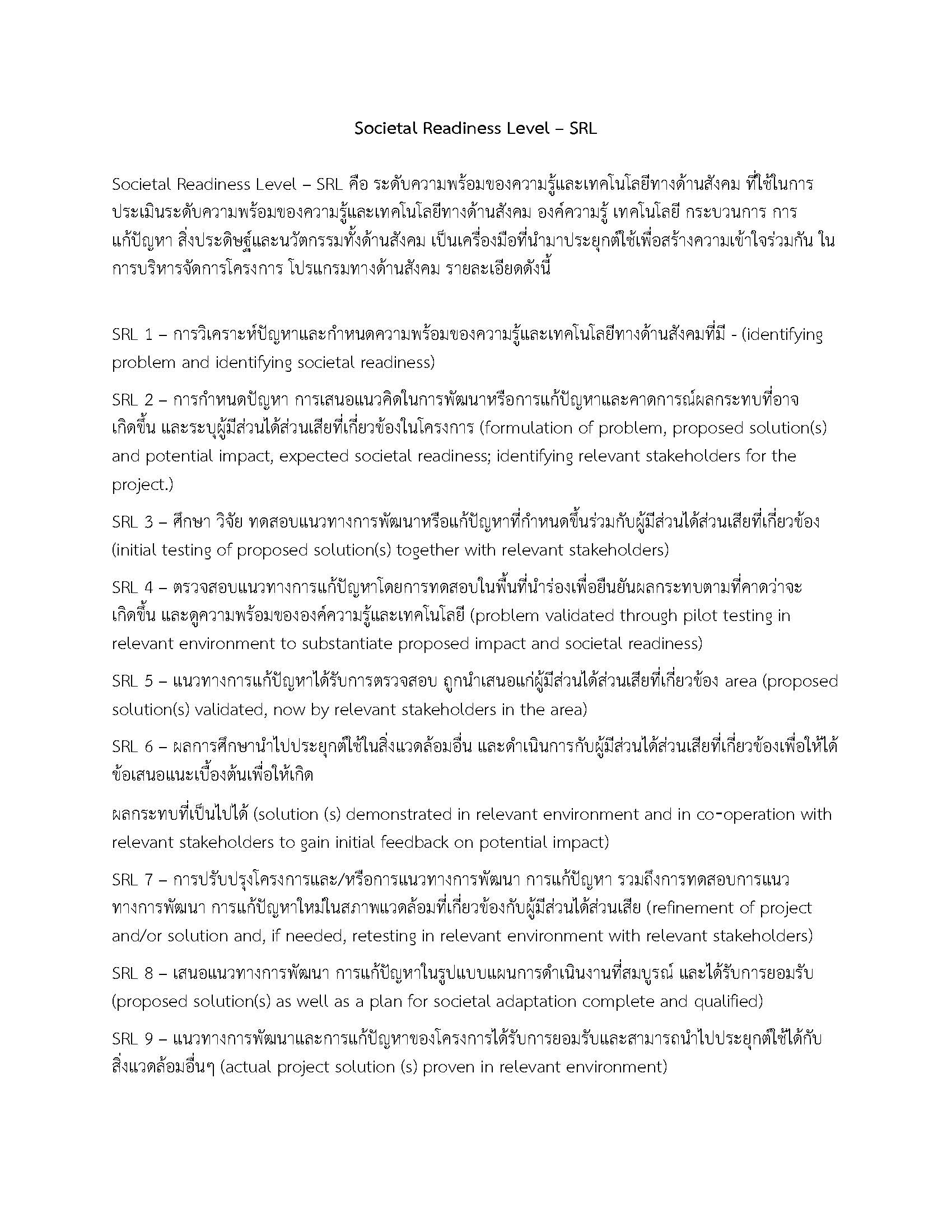 CategoryBudgetค่าตอบแทนค่าจ้างผู้ช่วยนักวิจัยค่าใช้สอยDesign costค่าวิเคราะห์ Analysis costค่าจ้างที่ปรึกษาทางเทคโนโลยี/ทางธุรกิจ Prototype costค่าใช้จ่ายอื่นๆ เช่น ค่าเดินทางค่าครุภัณฑ์ค่าวัสดุ อุปกรณ์ Materials and SuppliesFacility rental/ User Fees (กรณีบริษัท Startup)ลำดับที่ปีงบประมาณชื่อหน่วยงาน/บริษัทแนวทางร่วมดำเนินการการร่วมลงทุนในรูปแบบตัวเงิน(in-cash) (บาท)การร่วมลงทุนในรูปแบบอื่น(in-kind)รวม12ชื่อโครงการวิจัยปีที่ได้รับงบประมาณงบประมาณ (บาท)การนำไปใช้ประโยชน์